JPJH StudentHandbook2023-2024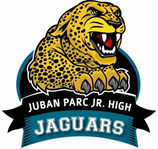 Journey to AcademicGreatness in School and Society               STUDENT HANDBOOK 2023-2024       JUBAN PARC JUNIOR HIGH HOME OF THE JAGUARS             Phone (225) 664-1001 Fax (225) 664-5000AdministrationGreg Hayden, PrincipalRobin Howard, Assistance PrincipalErica Navarre, Administrative AssistantRobyn Smith, Instructional CoachBonnie Allgood, CounselorStudent Name_____________________________		Grade_____________________Address_______________________________________________________________________________Phone Number ____________________________		Phone Number #2_______________________Bus Number/Load_________________________		Bus Driver’s Name_______________________Computer username_______________________		Computer password______________________Dear Students and Parents,On behalf of our faculty and staff, I would like to welcome you to Juban Parc Junior High School.The faculty and staff are dedicated to providing the safest and most productive learning environment for the students here at Juban Parc Junior High. It is our goal to support students in their educationalaccomplishments and encourage them so that they may become productive citizens. It is our goal tofoster a positive relationship between school, home, and community so that students continue to be successful during their time as a Juban Parc Jaguar and beyond. This collaborative relationship isessential to our success together at JPJH.This handbook is designed to provide you with vital information concerning Juban Parc Junior High. While no handbook can cover every possible situation or question that may arise during a school year, we have attempted to provide you with a thorough handbook that should address most of your questions and concerns. Please take time to read this handbook with your child so you and they may become familiar with the rules and expectations at Juban Parc Junior High.Sincerely,Greg HaydenPrincipalSCHOOL CALENDAR 2023/2024SCHOOL HOLIDAYS (STUDENTS)Labor Day: Monday, September 4, 2023 (1 Day)LPPS Professional Development: Wednesday, September 20, 2023 (1 Day)Livingston Parish Fair: Friday, October 13, 2023 (1 Day)LPPS Professional Development: Wednesday, November 1, 2023 (Half Day)Thanksgiving: Monday - Friday, November 20-24, 2023 (5 Days)Christmas and New Year’s: Friday, December 22, 2023 – Thursday, January 4, 2024 (10 Days)Martin Luther King Day: Monday, January 15, 2023 (1 Day)Mardi Gras: Monday-Friday February 12-16 2023 (5 Days)LPPS Professional Development: Wednesday, March 6, 2023 (1 Day)Good Friday/Easter: Friday, March 29, 2024- Friday April 5, 2024 (6 Days)**LEAP TESTING DATES**Tuesday, April 15- Friday, May 17Interim and Report CardsINTERIM REPORTS TO BE ISSUED		    REPORT CARD PERIOD ENDS		    REPORT CARD TO BE ISSUEDThursday, Sept. 14, 2023		Wednesday, October 12, 2023		Friday, October 20, 2023Thursday, Nov. 16, 2023		Thursday, December 21, 2023		Friday, January 12, 2024   Friday, Feb. 9, 2024			Friday, March 15, 2024			Friday, March 22, 2024Friday, April 26, 2024			Friday, May 24, 2024			Thursday, May 30, 2024SCHEDULESDAILY SCHEDULE							ACTIVITY SCHEDULE		   Classes Begin   	      7:10					Classes Begin              7:10			1st Period	   	      7:13-8:09					1st Period	             7:13-7:56		2nd Period	   	      8:12-9:05					2nd Period	             7:59-8:42	3rd Period	   	      9:08-10:01					3rd Period	             8:45-9:28		4th Period	   	     10:04-10:57				4th Period	             9:31-10:13		5th Period/lunch/recess    11:00-12:20	 			            6th Period	            10:16-10:57		6th Period		     12:23-1:16					5th Period/lunch/recess  11:00-12:207th Period		       1:19-2:15					7th Period		 12:23-1:06Dismissal 		       2:15					ACTIVITY	               1:09-2:15									Dismissal                        2:15CLUB SCHEDULEClasses Begin	       7:101st Period		       7:13-7:562nd Period		       7:59-8:423rd Period	    	       8:45-9:284th Period		       9:31-10:136th Period		      10:16-10:575th Period/lunch/recess      11:00-12:257th Period		       12:28-1:15CLUBS		        1:18-2:15Dismissal		        2:15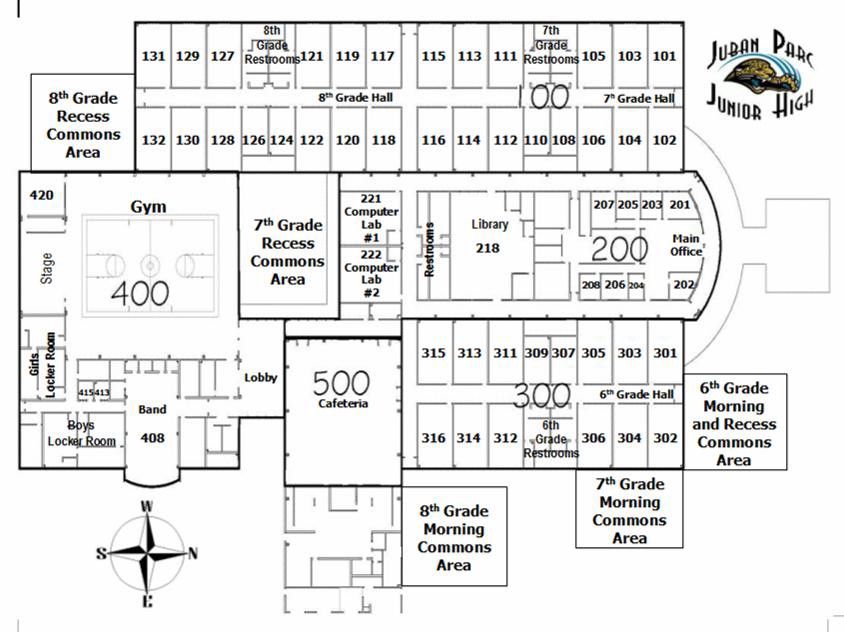 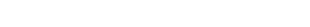 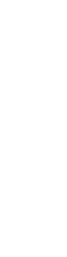 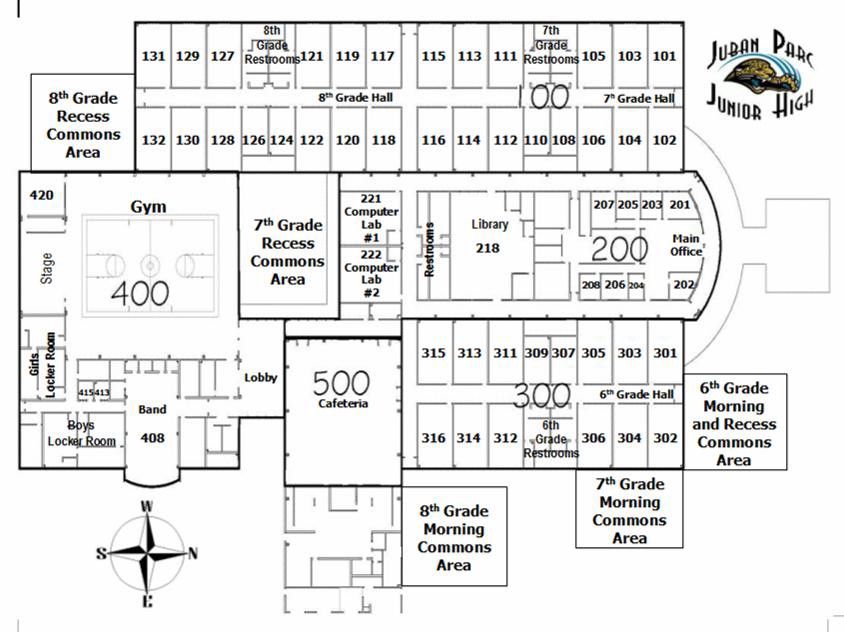 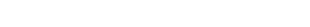 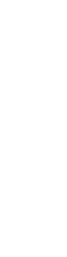 NOTE:**NO CHECK -OUTS 30 minutes prior to last bell.**CHANGE OF TRANSPORTATION IN THE AFTERNOON: Any changes to student transportation from school should be made no later than 1:15 P.M. so that the student can be notified in a timely manner.SCHOOL HOURSStudents may begin arriving on campus as early as 6:40 A.M. Upon arriving to school, students should report immediately to their designated areas and remain there. A bell will ring for each grade level to attend breakfast. Students should arrive to school no later than 7:10 A.M. School BEGINS PROMPTLY AT 7:10 A.M.  Dismissal time is 2:15 P.M.TARDY POLICYTardy slips for arriving late to school will be given after 7:13 A.M. in the office. All students must have a parent or guardian sign them in through the office and pick up an admit slip. Students must be inside the classroom when the tardy bell rings. Failure to do so will result in being tardy. Teachers will issue tardy slips in their respective classrooms for students who are tardy after homeroom/1st hour. All teachers will enforce this policy. Multiple tardy infractions will result in disciplinary action as listed below. This can be any combination of tardiness – being tardy in the morning or tardy for class during the school day. At the end of the semester, tardies will begin again. However, a student’s disciplinary record accumulates the entire year.ACTIVITIES AND ORGANIZATIONS FOR 2023-2024:    BandBoys' & Girls' Track    Boys’ & Girls’          Basketball    CheerleadingCross CountryDance TeamFootballHonors Club Swim TeamTeacher Sponsored Clubs Veterans Day ProgramAwards DayHONOR ROLL Students are required to make all A’s, A’s and B’s or all B’s each nine weeks.PERFECT ATTENDANCE – Only given to students with no absences, check-outs, or check-insGENERAL SCHOOL SERVICES PROVIDED FOR STUDENTS:Concessions—at recess					D. Belt Rental—located in the libraryFirst Aid—located in the office				E. Lost and Found—located in student waitingSale of pencils—located in the school store		    area (items will be removed periodically and                                                                                                       donated to charity or disposed of)STUDENT FEES – All fees should be turned in to the teacher indicated below. Checks, Cash, Money order, credit card, or online     Student Fees: $30.00 to homeroom teacher or online            P.E. Uniform: $20.00 to P.E. Teacher             Band Fee: $50.00 to band teacher           Laptop insurance: $25 (paid online)MEDICINE – Students are not allowed to bring any medicine to school at any time, including OTC, and may be subject to disciplinary action if they do. Parents may come to the school to administer medicine to their child. Students will be given medicine at school only with written documentation from a doctor and parent according to state mandate. Forms may be obtained in the office.  This includes students that self-carry asthma inhalers and over the counter medications. School Health Resources—Parents can access school health resources under the parent section of the parish website: http://www.lpsb.orgTELEPHONE – The school phone should be used for official business.  Students will not be allowed to use the phone for gym clothes, school materials or books forgotten at home. Students will not be allowed to receive phone calls for any reason.CONFERENCES  - Teacher conferences are encouraged. Parents should contact the school secretary at 664-1001 for an appointment.  Conferences will be held Monday-Thursday.  A conference with a team of teachers will only be permitted upon scheduling with the office. No teacher conferences will be scheduled on Fridays or the last week of school. Visitors should check in through the office when they arrive on campus and obtain a visitor’s badge. Conferences with administrators are by appointment only and should be scheduled between 8:00 A.M. and 1:30 P.M. Monday-Thursday.GUIDANCE – The school counselor duties include school wide testing and administrative duties. Counselors see students at school for many issues. However, they do not do weekly therapy. The counselor will assess the situation and refer the student to the appropriate resource. Your counselor sees students, especially 8th grade, in groups each year. This is mostly related to career activities and scheduling. If students need to see the counselor, they may have their teacher e-mail the Guidance Office. There will also be a form in the school office that the student may fill out as well to request Guidance services.WITHDRAWALS – If for some reason a student must withdraw or transfer to another school, a transfer slip should be picked up in the office. Please make an appointment with the counselor in advance. All textbooks, library books and school laptops must be returned before a student can get a release or any school records forwarded to another school. Fees for lost or damaged books, laptop damage, required fees, library fines, lunch money, etc. must be paid before school records will be sent to another school.ACCIDENTS – Accidents are reported to the office. Information from student information sheets will be accessed for contact of parent or guardian. Please make sure this information is updated as needed. If the parent or guardian cannot be contacted, the school will take the required action. Doctor’s name and any known allergies should be placed on the student’s information sheet. The parent of a child with a health issue should contact the main office at the beginning of the school year.EXCUSES – Grades 6-8 must be present a minimum of 167 class periods in order to be eligible for a course taken. Exceptions can be made only in the event of extended personal illness as verified by a physician and/or extenuating circumstances as approved by the parish superintendent of child welfare and attendance in consultation with the principal. Students who check in or out of school are marked absent for the classes missed. On the day that a student returns to school following an absence, he/she should bring a note from the parent/guardian or doctor requesting that the absence be excused.  Students have five (5) school days to submit an excuse, beginning with the day on which they return to school. The note must include: first and last name of student and student’s grade level, date(s) of student’s absence, explanation or reason for absence, parent/guardian signature, and phone number for verification. The student must bring his/her excuse to the Excuse Box, located in the student waiting area in the office. If the student does not bring an excuse, he/she will not be eligible to make up work missed on the days of absence resulting in a grade penalty.  Excuses may not be faxed to the school. A DOCTOR’S EXCUSE CANNOT BE ALTERED IN ANY MANNER. This action may result in disciplinary action for the student.A parent note allows the student to make up missed assignments but is not subtracted from the total number of absences. Only a doctor’s excuse, obituary notice of member of immediate family, or court excuse allows the student to make up missed assignments and is subtracted from the total number of absences.Not classified as doctor’s excuses are receipts for medicine or office visits, appointment slips, prescriptions for medicine, and treatment reports.The Livingston Parish School Board lists personal illness, death in the immediate family, and extreme emergencies as legitimate reasons for absences. Trips, vacations, etc. are not excusable.Unexcused absences result in students receiving a grade penalty on any missed assignments.A doctor’s excuse for chronic or recurring illnesses may be accepted but must be renewed each nine weeks in order to be valid. Doctor’s excuses will be verified and may not be altered in any way.All excuses will be kept on file for purpose of verification.All Check- ins - parents or guardian must come in the office to check students in or out.  Late check-ins do result in a tardy.CHECK-OUT PROCEDURE – A parent or guardian must be contacted before a student will be allowed to leave school. The person responsible for picking up the student must come into the office and sign a check-out form. For an excused check-out, a note from a doctor or dentist must be presented upon returning to school. If a custody issue arises, parents must provide the school with the appropriate court papers annually, showing legal custody. Students will not be allowed to check out after 1:45 P.M.  HOMEWORK – Homework is an essential part of education. Students should continue to check google classroom for any work missed on days of absence. Parents may request any work that is not accessible in google classroom upon the 3rd day of absence by calling the office before 8:00 A.M. Homework may be picked up in the office between 2:15 and 2:30.LIBRARY – Students may visit JPJH Library before school from 6:55-7:10 on Monday, Wednesday and Friday to check in/out library books, pay fines, study, etc. Students may check out books for a two-week period. Books must be returned on or before the due date. All library books are due before school ends. Students will be notified when all library books are due. A student may not check out an additional book if he/she has an overdue or damaged library book, or he/she owes a fine. Fines are $0.10 per book per school day. All students are scheduled to visit the library every two weeks with their reading classes. Reading teachers are responsible for Accelerated Reader usage, points, and grades. Individual students may not visit the library during another class's scheduled visit. AR tests may only be taken in the presence of the librarian or the student’s English teacher. AR tests may not be taken during another class or when a substitute is present. TRANSPORTATION – Students riding bicycles or walking are not allowed on campus until 6:40 A.M. Violators of this rule will not be allowed to bring bikes on campus at all. Skateboards are not allowed on campus at any time. Parents are to use designated driveways. Students are to be dropped off in the morning and picked up in the afternoon in the designated carpool area. Please see school map on page 2. Students may not be dropped off before 6:40 A.M, including those arriving for morning detention.Change of transportation in the afternoon: Any changes to student transportation from school should be made no later than 1:15 P.M. so that the student can be notified in a timely manner.TECHNOLOGY—Each student at JPJH will be issued a school use laptop. Students are responsible for the up-keep of the device and the repair of any damages. Each student must return a parental acknowledgement of liability form before the device can be issued. Incidental insurance is also available through the school for $25 (paid online).TEXTBOOKS – Each student is issued a home set of textbooks. Teachers will have classroom sets of textbooks for students’ use at school. Student textbooks are checked out through the JPJH Library using Follett Destiny software. Textbooks are the responsibility of each student. Any damage which occurs to the textbooks while in the possession of the student will result in the student being required to pay for the book/books. All student textbooks are due before the last week of school. LUNCHStudents have a choice of hot lunch or they may bring their lunch.Students may not bring canned soft drinks, any type of carbonated beverage or fast food into the cafeteria.Students may pay at the door each day or pay in advance for extra items. No charging is allowed.Change will not be given in the cafeteria. Students will be credited with the amount submitted.Lunch Expectations:Students should move quickly, quietly, and in assigned order when paying for lunch, scanning fingers or cards, receiving lunch and emptying trays.Students should remain in their assigned seats until directed by the teacher to leave.Students should sit together as a class.Students should not return to the classroom for forgotten items.There will be no talking during transitions to lunch and recess.Behavioral expectations in the cafeteria are comparable and consistent with classroom expectations.Lunch tables and floors must be left clean upon exiting.BOUNDARIES FOR STUDENTS – AT NO TIME SHOULD STUDENTS ENTER A COMMONS AREA OTHER THAN THEIR OWN.Sixth grade students will be allowed:On the concrete area in front of 300 or 6th grade hall.To use the water fountains and restrooms in the 300 or 6th grade hall. Seventh grade students will be allowed:On the concrete area northeast of the 300 hall before school and on the concrete area southeast of the 300 hall during recess. To use the water fountains and restrooms in the 200 hall in the morning and in 200 hall at recess.Eighth grade students will be allowed:On the concrete area southeast of the 300 hall before school and behind the 100 hall at recess.To use the water fountains and restrooms in 200 hall in the morning and 100 hall at recess.*Students out of designated area will receive referral to the office for disciplinary action.GENERAL RULES OF CONDUCT BEFORE SCHOOL AND AFTER SCHOOLThere will be no running on concrete areas for any reason.There will be no physical contact, even as play. This includes slapping, kicking, tackling, and any other form of aggressive or affectionate contact.GENERAL CAMPUS RULESA student must be in school one-half of the day to be able to participate in any school activity.This includes any type of practice, event, dance, ballgame, etc. A student who is suspended may not participate in any school sponsored activity beginning at 2:15 on the day of the infraction.Any school property damaged or lost will be paid for by the student.Students may not attend extra-curricular activities until debts are cleared.Only those students who eat breakfast will be allowed in the cafeteria between 6:45-7:10 A.M.Students are to leave as soon as they finish eating breakfast.The building opens at 7:10 A.M. In the event of inclement weather, all students must be seated in the hallway next to their homeroom class. Any student found out of area will be referred to the office for disciplinary action.Concessions will be sold at recess. Buyers are to line up in an orderly manner.Students are not to leave their classes to go to the restroom, office, guidance office, or other location, without signed planner and signing out of teacher’s classroom sign-out sheet.No hats will be brought or worn to school.No gum allowed anytime on campus or bus.Students are not to be in a classroom without teacher supervision. Example – before school, after school, etc.To limit campus disruptions, cell phones must be OFF and placed in a booksack at all times. Use of cell phones and/or air pods are not permitted at school or on the school bus at any time.No personal possessions other than required items for classroom use will be allowed in school. Thisincludes candy, toys, games, Apple watches, air pods, and electronic devices. Violations will result in disciplinary action. Parents are required to pick up confiscated items. School personnel reserve the right to examine items and images on electronic devices.Students are not allowed to bring visitors to school. This includes brothers and sisters.Students may not buy or sell personal items to one another at school.All school rules and policies apply on school buses and bus loading areas.Students will not be allowed to receive flowers, balloons, etc. at school.Homework and medical excuses faxed to the school will not be accepted.Students are not allowed on school grounds except during school-related activities.Body armor is not allowed to be worn on school grounds or to any school-related activity.U.  Shirts must be tucked in at all times. Failure to comply will result in a detention and for multiple offenses the discipline will be progressive.  There will not be any warnings.JPJH does not tolerate bullying, harassment or intimidation of any kind, students should report such behavior to a teacher or administrator and it will be investigated and appropriate action will be taken.W.  Audio and video recordings are not allowed at JPJH due to possible violations of FERPA and HIPPA, both of which regulate and protect the right to privacy for adults and minors. Any audio or video recordings at JPJH require the prior approval of the Principal.  Please note that this policy does not apply to general assemblies, award ceremonies, and other school sponsored events at JPJH; however, live streaming of any event is not allowed.  Any audio or video recording by students on campus will result in disciplinary action.DISMISSAL OF SCHOOLWhen the first bell rings at 2:15, only those students riding first load, walking, or carpool will be dismissed. When the second bell rings, students who ride 2nd load, have behavior clinic and/or have practice for an extracurricular activity are to be dismissed. Bus students, walkers, and bicycle riders will exit from the north end of the 100 and 300 halls to the bus loading area for either load. Students riding with their parents must be picked up from the east side of the 300 hall under the carpool overhang. 6th grade will exit out the north end of building and 7th & 8th grade will exit between the cafeteria and the south end of the 300 hall.Students riding a 2nd load bus must sit in the designated area for their bus.  Students out of area will be referred to the office for disciplinary action.STUDENT DRESS CODEThe policy of the Livingston Parish School Board shall be that no mode of attire shall be considered proper for school wear that disrupts the classroom and/or the school's positive learning environment.   In questions regarding student dress and grooming, the principal or his/her designee of each school shall make the final decision based on this policy as to what is considered proper or improper dress according to the guidelines provided.The Livingston Parish School Board is responsible for achieving a systemwide dress code for appearance and dress among students that will promote the best atmosphere for teaching and learning.  DRESS AND PERSONAL GROOMINGIt is the responsibility of each student to use good judgment regarding appearance and attire.  Cleanliness shall be a basic consideration.  Any complaint concerning a student's dress and appearance shall be addressed by the particular school's administration.  The principal of the particular school shall make the final decision as to what is considered proper attire and appearance. In the event that health and medical considerations for a particular student require an exception to the Dress Code, the principal of the particular school shall determine that exception and make his/her faculty and staff aware of the exception.The following guidelines have been established regarding all students’ dress and appearance:GENERAL DRESS CODEThe following guidelines have been established regarding all students’ dress and appearance:Styles of dress and grooming never should be such that they represent a collective or individual protest.Appropriate footwear must be worn to school (no shower shoes, flip-flops, crocs, slides).Caps, hats, or head covering of any kind, and unprescribed glasses are not permitted.Patches, decorations, slogans, symbols, tags, marks, or advertisements are prohibited.  (Examples:  beer, cigarettes, drugs, obscene suggestions, sexual connotations, political, etc.)Earrings are allowed for students provided they are not a safety concern or a distraction on campus.	Piercings, other than ears, are not permitted. Clear (concise stud only) pierce hole fillers are allowed for nose rings.Jewelry, including earrings, worn during the school day should be a size and dimension that is not a safety concern or a distraction on campus. Hair should be neat, clean, and out of the student’s eyes.  Students should have natural hair color.  Extreme unnatural colors are not allowed. Sculptured hair styles that include pictures, symbols, letters, numbers, or hair curlers, rollers or excessively teased will not be permitted. Principals have discretion if a hairstyle including accessories interferes with learning.  Neatly groomed facial hair is acceptable, including mustaches, beards and goatees. Tattoos that are vulgar, obscene, political, offensive or otherwise disruptive to the school environment are not permitted and must be covered at all times.Foundation garments must be worn.Dress during any period where uniforms are not required, such as special event days, or for transferring students, shall be consistent with the intent and spirit of the School Uniform Dress Code.SCHOOL UNIFORM DRESS CODEThe School Board is permitted by state law to adopt dress codes mandating the use of school uniforms.  The purpose of the School Uniform Dress Code shall be to provide additional opportunities for increased school safety; to encourage students to experience a greater sense of school identity and belonging; to encourage an improvement in student behavior; and to encourage a high level of program participation.JPJH alternate dress day guidelines:Only jeans with no rips, holes or tears. Jean shorts are not permitted.No pajama pants, sweat pants, leggings, shorts, dresses, etc.No clothing that contains obscene language, alcohol, tobacco, or drugs.No flip flops, slippers, house shoes, crocs or slidesNo sleeveless shirts or tops.Anything else deemed inappropriate by the JPJH administrationNO EMBLEMS, INSIGNIAS, OR MONOGRAMS SHALL APPEAR ON ANY UNIFORM ITEM. CARGO TYPE POCKETS ON ANY GARMENT ARE PROHIBITED.Shirt: -Solid Color: Navy Blue or White Polo (golf-boxed, hemmed) two, three, or four buttons at the top front with collar (short or long sleeves)-Oxford/dress shirt style (short or long sleeves) -Under-shirts and t-shirts, if worn must be white, gray or black and can only be worn underneath the standard uniform. -All shirts must be tucked in and properly buttoned at all times.-Designs, emblems, insignias, monograms and logos are prohibited. Pants/Skorts/Skirts/Shorts/Jumpers:-Solid color:  Traditional Khaki (stone, chocolate, or green prohibited)-No jean, knit, jegging, stretch, cargo, capri, or cropped styles -Appropriate fit: not too loose, not too tight; no sagging.-Pants must have belt loops and a belt is mandatory.-Must be worn at waistline-Skirts should be to top of kneecap. -Jumpers should be to top of kneecap; not allowed for 9-12.-Shorts/Skorts:  Top of knee to four (4) inches above knee; length cannot be below the knees; length can be cuffed or not cuffed,-The only logos allowed should be the manufacturer’s label.-All bottoms must be hemmed.Belts: Grades 6-12:  Belt required with clothing designed with belt loops, any color, no inappropriate logos or slogans. Belts are to be worn correctly and buckles are not to be excessive size or offensive in design. Studs and spikes are prohibitedBelts may be rented daily from the Library for $1Socks:If worn...-Socks may not have inappropriate or offensive wording or images. Socks above the knee are prohibited. -Tights/Leggings solid color black, gray, navy blue or white (May only be worn under skirts/dresses/jumpers). Tights must be full length reaching the ankle.Shoes:-Closed toe and closed heel shoes are mandatory (tennis shoes, dress shoes, casual shoes or slip on shoes or boots).-Footwear shall not extend above the knee.-Shoes shall be properly tied or strapped, if applicable Coats:-Coat/jacket/sweater may be worn as long as the uniform shirt collar is revealed under the coat/jacket/sweater (trenchcoats are prohibited)-Vests/jackets/sweaters/coats that zip/button/snap from top to bottom may be any color and with hood.Pullovers of Any Kind – -Solid Navy blue or White (¾ zip, crew, hoodies, sweaters)are allowed.  A pullover cannot be worn in place of shirt norbe so large that it conceals a student’s bottom garment. Designs, emblems, insignias, monograms and logos areprohibited-Any spirit pullover purchased from the school or a vendorwith the school name or logo is acceptable.-JPJH team pullover ordered through the school by the coach and approved by administration is acceptableSTUDENT COMPLIANCE WITH THE UNIFORM DRESS CODE:The School Uniform Dress Code of Livingston Parish shall strive to achieve full compliance through use of incentives and positive reinforcement measures, and will resort to disciplinary action only when positive measures fail to ensure compliance.  In addition, the policy's rationale and benefits of the School Uniform Dress Code will be explained and fully understood by the student and his or her family.The intent of this policy is not to inhibit or prohibit any student who is not in uniform from receiving the education to which he or she is entitled.  Also, the intent of this policy is not to suspend or expel a student from class or from school, or lower an academic grade as a result of not complying with the School Uniform Dress Code.  However, non-compliance shall result in progressive disciplinary action being taken with the student.No student shall be considered in violation of the School Uniform Dress Code in the following instances:	A.	When administrators allow exceptions to the uniform code for special events. (Ex. Dress-up day, athletes on game days, band, cheer, academic teams, clubs, picture day, band on regular meeting days, etc.)	B.	During the first ten (10) school days after transferring from out of the Parish to Livingston Parish Schools.  During this ten (10) day period, appropriate dress (according to School Board Policy) shall be followed.	C.	When a student is on campus outside of normal school hours.CLASSROOM DISCIPLINE POLICYEach teacher will maintain a log of student behavior within their classroom for minor infractions that require the issuance of remedial work. Each teacher shall establish teacher expectations and students must be informed of the expectations. Infractions shall be recorded daily. Upon the fourth infraction, students will receive an office referral. Once the fourth infraction is addressed by the administration, the discipline log for the student shall start over.Proper student conduct is the responsibility of the student and parents. It is the daily responsibility of school personnel to assure that no single person interferes with the learning environment of other students. The Principal or his designee will determine when offenses are extreme or flagrant.REFERRAL PROCESS FOR MINOR INFRACTIONS1st Infraction – Teacher conference2nd Infraction –Teacher assigns remedial work – must be signed by parent3rd Infraction –Teacher will make personal contact with parent by phone or acknowledged email. Teacher may assign additional remedial work.4th Infraction – Office ReferralADMINISTRATIVE DISCIPLINE POLICYAction to be administered by the office for discipline problems shall be one of the following: Conference, Detention, Behavior Clinic, Suspension, Expulsion.Conference – used at the discretion of the Administrator. It can be used on the occurrence of a minor discipline problem or to avoid the occurrence of a more serious, major offense.Morning Detention – used for minor offenses. Students may be placed in morning detention. Students must come prepared with signed permission slip, planner, paper, and pen/pencil. Students who do not come prepared will be dismissed. Students may not ride the bus if it is not on campus to unload at 6:40 a.m. first load. Failure to attend, with the exception of absence from school, will result in behavior clinic.Behavior Clinic  –will be used as an alternative to suspension at the discretion of the administration. Students will only be assigned to a behavior clinic for a maximum of four times during the school year. Any violation of rules governing the clinic will result in an automatic suspension from school. Students misbehaving during behavior clinic will receive a one day suspension from school. Failure to attend the Behavior Clinic for any reason will result in an automatic suspension from school. Students must come prepared with signed permission slip, planner, paper, and pen/pencil. Students who do not come prepared will be dismissed.Suspension – used for major offenses or an excessive amount of minor offenses. Short termsuspension will range from 1 to 2 days. Long term suspension will range from 3 to 9 days. An indefinite suspension will be left up to the discretion of the Administration and the Central Office. The severity of the offense will determine the length of the punishment. Suspensions begin at 2:15 on the day of the infraction. Administration may request student be picked up at time discipline is given. Student may not attend any extra-curricular activities. Expulsion – Upon receiving the 4th suspension, the student will be recommended for expulsion. Ifat any time in the estimation of the Administration the offense is severe enough to warrant expulsion, suspensions will be waived and expulsion will be recommended.** It should be noted that the accumulation of Detentions, Behavior Clinic assignments, Suspensions, and Expulsions for the first semester WILL BE carried over to the second semester.** The Administration reserves the right to change the Discipline Policy according to requirements of the Central Office and recognizable need for the smooth operation of the school.CHECK WRITING POLICYLPPS uses Envision Payment Solutions for all returned items (NSF). All returned items are subject to electronic re-deposit without further notice. Louisiana State Law authorizes a $25 (or 5% the face amount) collection fee on all returned items. Please include the following information on every check presented to your child’s school including those written for fundraisers: FULL NAME, CURRENT STREET ADDRESS, HOME PHONE NUMBER. When filling out checks, please include your child’s name in the memo section. Thank you for your cooperation. Envision’s contact information is: 1-877-290-5460 or 770-709-3100. customerservice@envisionpayments.comAll checks for purchases through Juban Parc Junior High should be made out to Juban Parc Junior High.Preferred method for all payments is online payments found on school website at jubanparcjh.org.LPPS FAMILY RESOURCE CENTERThe LPPS Family Resource Center will be housed at the Livingston Parish Literacy and Technology Center in room 142B (Address: 9261 Florida Blvd., Walker, LA 70785/Phone Number 225-667-1098). The center will be open on Tuesday (1 P.M. – 7 P.M.), Wednesday (9 A.M. – 3 P.M.), and Thursday (9 A.M. – 7 P.M.).The goal of the center is to provide resources that will assist, guide, and support families with their children’s education and promote family engagement.Services the center will offer are education materials for loan, workbooks/worksheets on many skillstaught in the classroom, special needs information, workshops/training, ACT prep materials/workshops and much more.Child FindIn accordance with the State of Louisiana Child Search Program, annual and ongoing activities are conducted to identify and locate children (ages 3 through 21) suspected of being exceptional and in need of special education and/or related services. If you have a child or know of a child between the ages of 3 and 5 years old who seems to have difficulty learning, help is available. Contact the Livingston Parish Public Schools Child Search Coordinator at (225) 686-7600. If your child is school-aged, contact your home-based school district regarding these concerns.STUDENT COMPUTER ACCESS AND USEINTERNET SAFETYLPPS Acceptable Use SummaryIn our continued efforts to comply with the Children's Internet Protection Act, Livingston Parish Public Schools has adopted and will enforce policies and procedures to protect our students. The policies: IFBGA Computer Access and Use and JCDAF - Bullying, Cyber bullying, Intimidation along with other district policies are available to the public at the school or district administrative office.Acceptable use of the internet and other network resources include but not limited to:No access by minors of inappropriate matterNo access of social networking, or gaming sitesNo use of outside electronic mail, chat rooms, and any other forms of direct communication by studentsNo inappropriate network behavior including cyber-bullyingAny knowledge of prohibited behavior or access of prohibited sites must be reported immediatelyStudents are not allowed to install any software on LPPS computers or networksNo revealing personal information.No illegal activities such as:Hacking, Vandalism and unauthorized access.Password abuseInappropriate LanguageTrespassing in others’ foldersDamaging computers or networksDisabling or modifying LPPS security settings in order to bypass filtering/monitoring to gain unauthorized access to sites or filesViolating Copyright lawsSpreading virusesUsing the network for commercial, illegal or violent purposesPenalties:Any user violating these provisions, applicable state and federal laws, and district rules shall be subject to loss of network privileges and any other system disciplinary options, including criminal prosecution.Procedures that have been adopted to enforce the policies include:Principals will discuss CIPA and Acceptable Use with the staff to explain their responsibilities. Teachers sign a form with the items discussed and their responsibilities listed.Teachers will disseminate the information to students. As documentation of discussion, students in grades 3 and above must sign a statement that they have been informed of and understand their responsibilities as network users. This form also contains a list of items discussed.C. LPPS also maintains a robust software platform that filters inappropriate material and blocks its access for all users. This software scans emails and internet sites for key words and identifiers. The district reviews filtering reports and internet use regularly to insure protection for students and appropriate use by staff.All photos of students on school websites will be unidentified unless a permission form has been completed.It is the responsibility of the parent go to the school in person and sign a form if you want to:Deny your student access to the internet.Deny permission for your student’s work to be published on classroom web sites.c. Deny permission for your student’s unidentified photos to be published on classroom web site.FIRST SEMESTERBegins: Friday, August 11, 2023    Ends: Thursday, Dec. 21,2023SECOND SEMESTERBegins: Friday, January 5, 2024         Ends: Friday, May 24, 2024DISCIPLINARY ACTION TAKEN FOR TARDINESS DISCIPLINARY ACTION TAKEN FOR TARDINESS DISCIPLINARY ACTION TAKEN FOR TARDINESS DISCIPLINARY ACTION TAKEN FOR TARDINESS 1-2 Offenses3-4 Offenses5-6 OffensesAll Additional OffensesStudent will not bepenalized. Warning notification will be given to student.Morning DetentionTuesday and/or Thursday 6:40 A.M.- 7:05 A.M.After School ClinicThursday2:15 - 5:00  P.M.Double After School Clinic   Thursday 2:15-5:00 P.M.PROGRESSIVE DISCIPLINARY ACTION TAKEN FOR DRESS CODE VIOLATIONS (PER SEMESTER)PROGRESSIVE DISCIPLINARY ACTION TAKEN FOR DRESS CODE VIOLATIONS (PER SEMESTER)PROGRESSIVE DISCIPLINARY ACTION TAKEN FOR DRESS CODE VIOLATIONS (PER SEMESTER)1st – 3rd  Offense4th-6th Offense      7th or more offenses Notification sent home via student or message to parent via phone, email or automated callDetentionTuesday and/or Thursday 6:40 A.M.- 7:05 A.M.OrAfter School Clinic Thursday2:15-5:00 P.M.One (1) day out of school suspension for each offense due to willful disobedienceSuspensionSuspensionSuspensionSuspensionOFFENSEOFFENSEDETENTIONDETENTIONBEHAVIOR CLINICBEHAVIOR CLINICSHORT TERMSHORT TERMLONG TERMLONG TERMEXPULSIONEXPULSIONFightingFighting3days3daysContinuing to fight after school personnel’s request to stopContinuing to fight after school personnel’s request to stop5days5daysXXFighting (more than once)Fighting (more than once)5-9days5-9daysXX  Skipping School  Skipping SchoolXXXXLeaving campus – without permissionLeaving campus – without permissionXXXXXXUnexcused tardiesUnexcused tardiesXXXXPossession or use of tobaccoPossession or use of tobaccoXXXXPossession of vape/juul (law enforcement notified)Possession of vape/juul (law enforcement notified)XXXXXXPossession of lighters/matchesPossession of lighters/matchesXXXXArsonArsonXXDress code violationsDress code violationsXXXXDisruptive/uncooperative behavior/failure to participateDisruptive/uncooperative behavior/failure to participateXXXXXX    X    XFailure to do/complete punish workFailure to do/complete punish workXXXXXXDisrespect for authorityDisrespect for authorityXXXXXXXXWillful disobedienceWillful disobedienceXXXXXXXXXXVandalism (suspension until reimbursement is made)Vandalism (suspension until reimbursement is made)XXXXXXXXBreaking and entering school propertyBreaking and entering school propertyXXXXAssault and battery of school personnelAssault and battery of school personnelXNo readmission to JPJHXNo readmission to JPJHHarassing/threatening a studentHarassing/threatening a studentXXXXXXXXXXHarassing/threatening school personnelHarassing/threatening school personnelXXXXPossession/use of alcohol or drugsPossession/use of alcohol or drugsXPeriod of2 – 4 semestersXPeriod of2 – 4 semestersDistribution/possession with intent to distribute (law enforcement officers notified)Distribution/possession with intent to distribute (law enforcement officers notified)XPeriod of2 – 4 semestersXPeriod of2 – 4 semestersGamblingGamblingXXXXXXStealing  (reimbursement)Stealing  (reimbursement)XXXXXXExtortion  (reimbursement)Extortion  (reimbursement)XXXXXXXXProfane languageProfane languageXXXXXXRacial SlursRacial Slurs        X        XXXXXPublic display of affectionPublic display of affectionXXXXXXXXXXAlteration of grade reporting or medical excusesAlteration of grade reporting or medical excusesXXXXXXForgery of administrator, teacher, or parent’s signatureForgery of administrator, teacher, or parent’s signatureXXXXXXMinor disturbanceMinor disturbanceXXXXXXMajor disturbanceMajor disturbanceXXXXXXOut of AreaOut of AreaXXXXXXPossession/use of fireworksPossession/use of fireworksXXXXXXFailure to attend Detention (unexcused absence)Failure to attend Detention (unexcused absence)XXXXFailure to comply with Detention rulesFailure to comply with Detention rulesXXXXChewing gum/straw (no warning) *willful disobedienceChewing gum/straw (no warning) *willful disobedience        X        XXXXXEating in class/hallway (no warning)Eating in class/hallway (no warning)        X        XXXXXXXOFFENSEOFFENSEDETENTIONDETENTIONBEHAVIOR CLINICBEHAVIOR CLINICSHORT TERMSHORT TERMLONG TERMLONG TERMEXPULSIONEXPULSIONUse of any object as a firearm or weaponUse of any object as a firearm or weaponXXXXPossession/use of firearm or weaponPossession/use of firearm or weaponX   Period of 4 semestersX   Period of 4 semestersUnacceptable/unauthorized use of computersUnacceptable/unauthorized use of computersXXXXXXXXXXPossession/use of cell phones, Apple watches, air pods, recording or telecommunication devicesPossession/use of cell phones, Apple watches, air pods, recording or telecommunication devicesXXXXXXXXPossession of inappropriate personal items (electronic devices, games, toys)Possession of inappropriate personal items (electronic devices, games, toys)XXXXBuying/selling of personal items at schoolBuying/selling of personal items at schoolXXXXXXNot having plannerNot having planner        X        XXXFalse charges against authorityFalse charges against authorityXXXXCell phone (1st – 2nd  possession) Cell phone (1st – 2nd  possession) XXCell phone (3rd possession and subsequent possession)  Cell phone (3rd possession and subsequent possession)  XXShirt Untucked (willful disobedience)Shirt Untucked (willful disobedience)1-21-23-43-45 ormore5 ormoreAcademic Dishonesty/Cheating (2nd offense and beyond)Academic Dishonesty/Cheating (2nd offense and beyond)XXXXXXXXXXOther offenses and punishments may be added if neededOther offenses and punishments may be added if needed